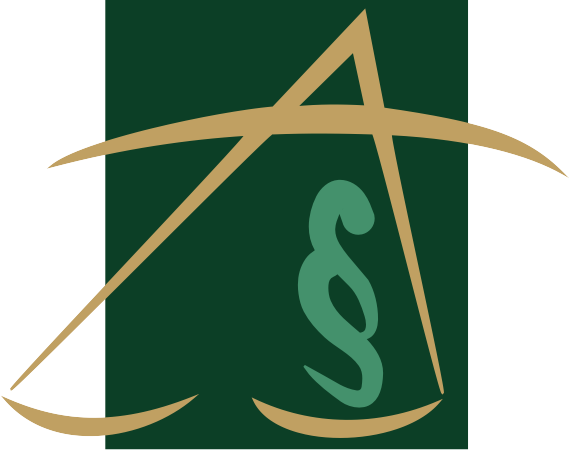 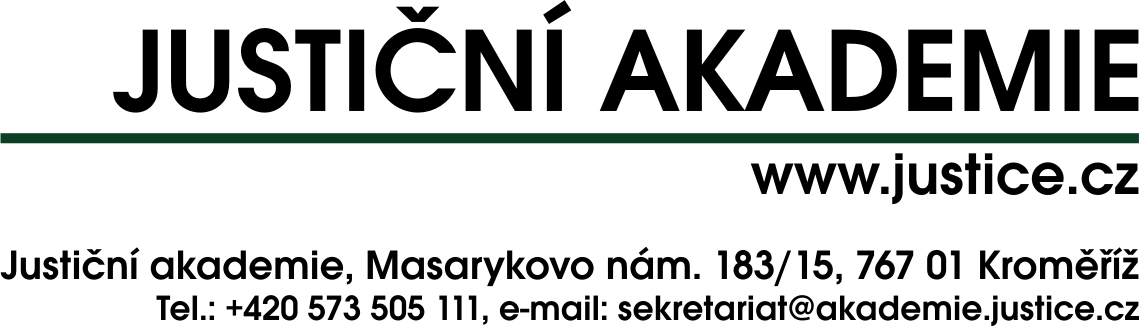 Výběrové řízení na poziciŘidič Místo výkonu práce: 			KroměřížTermín nástupu: 			leden 2018Pracovní úvazek: 			plnýTyp smlouvy:		na dobu určitou (1 rok) s možností prodloužení Kvalifikační požadavky: min. střední vzdělání s výučním listem (obor automechanik výhodou)doložitelná praxe s řízením motorového vozidla sk. B, vč. převozu osob, min. 5 letsamostatnost, komunikativnostřidičský průkaz sk. B nebo vyšší, aktivní řidičNáplň práce:předevšímpřeprava osob v rámci ČR vozidlem skupiny sk. B (lektoři, zaměstnanci Justiční akademie)dodržování pravidel silničního provozu a vnitřních předpisů Justiční akademieevidence knihy jízdpéče o svěřené vozidloStrukturovaný životopis a prostou kopii dokladu o nejvyšším dosaženém odborném vzdělání, popř. i reference z předchozích zaměstnání, zasílejte prosím nejpozději do 15. 12. 2017 výhradně na e-mailovou adresu: podatelna@jacz.cz. Do předmětu emailu uveďte „Výběrové řízení – řidič - 2018“. 